
Purdue Student Senate  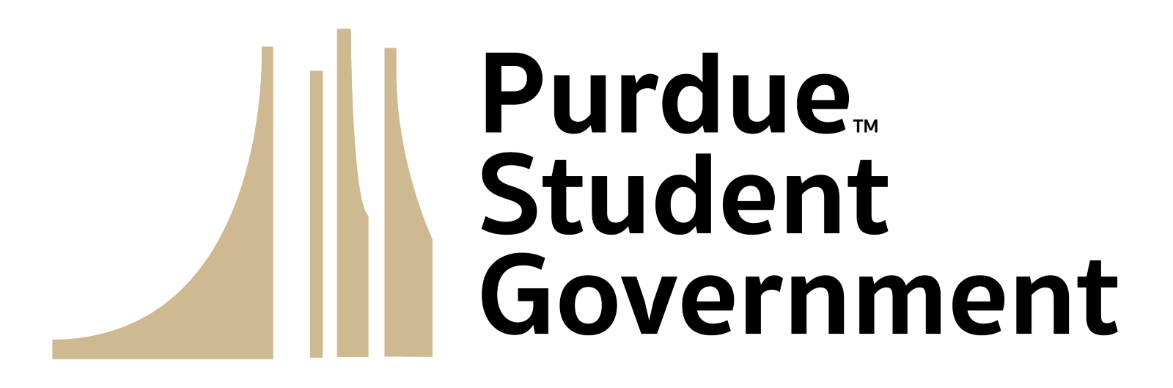 Session 8November 1, 2023 Special Programming Call to OrderProxy Reports    Roll CallIntroduction of VisitorsLand AcknowledgementPledge of PurposeApproval of MinutesExecutive ReportsCabinet ReportsStanding Committee ReportsAd Hoc Committee ReportsAdvisor ReportsInformal DiscussionOld BusinessNew BusinessBill 23-34 “Implementation of the Student Ideas and Issues Reporting Survey (SIRS)"Bill 23-35 “Experimental Bike Rack Initiative (EBRI)"Resolution 23-02 AnnouncementsAdjournment